Publicado en Madrid el 16/02/2024 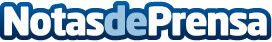 Mikan reaparece con 'Espectral'Mikan reaparece con 'Espectral', su nuevo single que se vislumbra como un éxito en su trayectoria musicalDatos de contacto:Charo HergarHERGAR Comunicación649337077Nota de prensa publicada en: https://www.notasdeprensa.es/mikan-reaparece-con-espectral Categorias: Nacional Música Madrid http://www.notasdeprensa.es